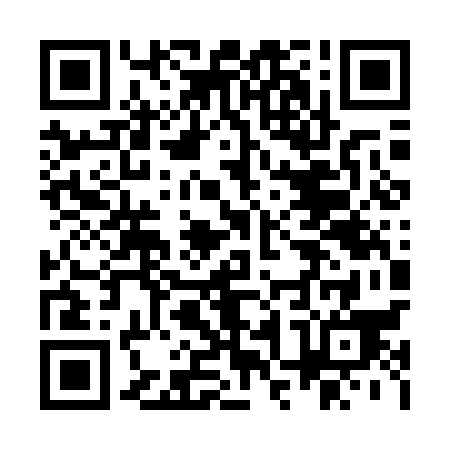 Ramadan times for Bardera, SomaliaMon 11 Mar 2024 - Wed 10 Apr 2024High Latitude Method: NonePrayer Calculation Method: Muslim World LeagueAsar Calculation Method: ShafiPrayer times provided by https://www.salahtimes.comDateDayFajrSuhurSunriseDhuhrAsrIftarMaghribIsha11Mon5:095:096:1812:213:306:236:237:2812Tue5:095:096:1812:213:306:236:237:2813Wed5:095:096:1712:203:296:236:237:2814Thu5:085:086:1712:203:286:236:237:2815Fri5:085:086:1712:203:276:236:237:2716Sat5:085:086:1612:193:266:226:227:2717Sun5:075:076:1612:193:256:226:227:2718Mon5:075:076:1612:193:246:226:227:2719Tue5:075:076:1512:193:236:226:227:2620Wed5:065:066:1512:183:226:226:227:2621Thu5:065:066:1512:183:216:216:217:2622Fri5:065:066:1412:183:206:216:217:2623Sat5:055:056:1412:173:196:216:217:2624Sun5:055:056:1412:173:186:216:217:2525Mon5:045:046:1312:173:176:206:207:2526Tue5:045:046:1312:163:176:206:207:2527Wed5:045:046:1212:163:176:206:207:2528Thu5:035:036:1212:163:186:206:207:2429Fri5:035:036:1212:163:186:196:197:2430Sat5:025:026:1112:153:196:196:197:2431Sun5:025:026:1112:153:196:196:197:241Mon5:025:026:1112:153:206:196:197:242Tue5:015:016:1012:143:206:186:187:243Wed5:015:016:1012:143:206:186:187:234Thu5:005:006:1012:143:216:186:187:235Fri5:005:006:0912:133:216:186:187:236Sat5:005:006:0912:133:216:186:187:237Sun4:594:596:0812:133:226:176:177:238Mon4:594:596:0812:133:226:176:177:239Tue4:584:586:0812:123:226:176:177:2210Wed4:584:586:0712:123:236:176:177:22